YOUR NAME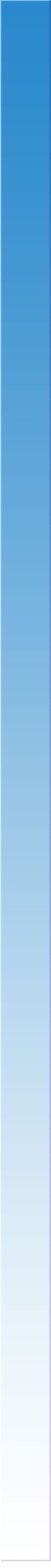 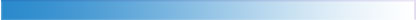 Contact address:G-44 Cosmos Plaza F.B.Area Block-10 North- Karachi.
E-mail:yourmail@jobz.pk| cell: +92345 0000 000|res: +9221-0000000|ObjectiveTo work at a progressive position that offers opportunities to grow.To work at that position this gives me opportunities to utilize my capabilitiesWork ExperienceComputer Operator of Trade Testing Board.(Current)Computer Teacher in Private Computer Training Center. (1 Year) Computer Hardware In charge NCA (New Computer Aid). (7 Months)Computer Teacher in New Shining Star Secondary School. (3 Months)Academic QualificationM.A in English form University of Karachi. (Current)Graduation. (B.com) in 2nd division from University Of Karachi. (2009)       Intermediate (Computer Science) in 2nd Division from Islamia Govt. Degree Science College. (2006)Metric Science in 1st Division from Hasan Nizami Public Sec. School. (2003) Professional TrainingFour Months training as Computer Operator Form(Govt. of Sindh T.T.C)Professional CertificationsDiploma in INFORMATION SYSTEM form Karachi University. (2011 Current)S-II Level Certificate in Computer Operator. (Computer Operator, Internet, Installation & Hardware)ADVANCE DIPLOMA IN INFORMATION TECHNOLOGY(D.I.T One Year) Certificate in GRAPHICS DESIGNING (by Govt. of Sindh SDC)Projects & Expertise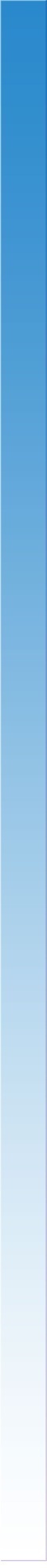 Graphics Designing on Adobe Photoshop, Adobe Illustrator, Adobe Flash.Expert in MS Word, Ms Excel, MS Power Point, Ms Access Database, Internet with email.Hardware & Networking.VB.Net &MS Visual Basic 6.0 Database Administrator.C Language.Special InterestReading and Learning latest technology in Computer system.Get advance knowledge in Information Science.Divining Professional.Web Technologies and Security Systems.